Prot. n. 5614  /C16A- 29 settembre 2015A tutti gli studentiAl Personale DocenteAl Personale ATAAl DSGAAgli Atti – All’Albo della scuolaAl Sito WEB dell’IstitutoOggetto: Indizione elezione degli Organi Collegiali a livello di Istituzione Scolastica                A.S. 2015/2016.IL DIRIGENTE SCOLASTICOVISTE		le OO.MM. n. 215 del 15 l.07. 1991, n.267 del 4 .08.1995, n.293 del 24 .06.                       1996 e n. 277 del 17 .06.1998, recanti disposizioni in materia di elezioni degli organi                        collegiali a livello di istituzione scolastica;VISTO 	il D.Lvo n. 297/1994 contenente norme sull’istruzione e sull’ordinamento degli                        Organi collegiali della scuola;VISTA		la C.M. n. 18 del 07/09/’15, del MIUR con la quale sono state fornite indicazioni sul rinnovo      degli organi collegiali in oggetto relativa alle operazioni di elezioni a livello di istituzione scolastica per l’anno scolastico 2015/2016;DECRETAa norma dell’art. 2 dell’O.M. n.215 del 15/07/1991 l’indizione delle seguenti elezioni per il rinnovo:dei rappresentanti degli studenti nei Consigli di Classe – n. 2 studenti per classe;dei rappresentanti dei genitori nei Consigli di Classe – n. 2 genitori per classe;Le ELEZIONI PER CONSIGLI DI CLASSEdi cui sopra si svolgeranno contestualmente  LUNEDI’  26  OTTOBRE 2015. A. Rinnovo della componente studentiIl giorno LUNEDI’ 26 ottobre 2015 – 3^ e 4^ ora - si svolgeranno le elezioni per il rinnovo della componente studenti. Corso DIURNOMODALITA’: Assemblea di classe presieduta dal docente della 3^ ora che è tenuto a firmare il verbale- il docente spiega le funzioni dei consigli di classe, dopodiché gli alunni riunitisi in assemblea procedono all’individuazione delle candidature La costituzione del SEGGIO avverrà alla 4^ ora e a seguire le operazioni di voto- scrutinio-proclamazione degli eletti da effettuare sotto la supervisione del docente in servizio . Il giorno LUNEDI’ 26 ottobre 2015 –17.15 / 19.15 - si svolgeranno le elezioni per il rinnovo della componente studenti. Corso SERALE MODALITA’: Assemblea di classe presieduta dal docente in servizio secondo l’orario sopra indicato, che è tenuto a firmare il verbale- Costituzione del SEGGIO e a seguire le operazioni di voto- scrutinio-proclamazione degli eletti da effettuare sotto la supervisione del docente in servizio . Costituzione del seggio (1 presidente e 2 scrutatori), svolgimento della votazione e, al termine, scrutinio dei voti e relativa verbalizzazione.Il docente in servizio assisterà gli studenti nelle diverse fasi descritte. Al termine delle operazioni di scrutinio, le schede e i verbali delle elezioni del consiglio di classe devono essere riposte dentro le buste e consegnate a cura del docente presente in classe secondo il normale orario di servizio, in segreteria didattica.    Si ricorda che per i rappresentanti degli studenti nei consigli di classe:Tutti gli alunni hanno diritto al votoNon è possibile il voto per delegaTutti sono elettori ed eleggibili  Vengono eletti n.2 rappresentanti per classeSi esprime una sola preferenza.B. Rinnovo della componente GenitoriLe elezioni per il rinnovo della componente genitori nei Consigli di classe si svolgeranno il giorno Lunedì  26 ottobre 2015  nel seguente modo:- dalle ore 17,00 alle 17,30 I genitori, saranno accolti in Aula Magna  dalla dirigenza per la formale comunicazione riguardo ai compiti e le procedure di elezione dei n. 2 genitori nel consiglio di classe.Saranno costituiti n. 4 SEGGI  - N.1 : SEGGIO BIENNIO ITC TANARIN.1 : SEGGIO BIENNIO IPC MANFREDIN.1 : TRIENNIO ITC TANARIN. 1: TRIENNIO IPC MANFREDIOgni seggio sarà costituito da 1 presidente e 2 scrutatori. Per ragioni organizzative si possono costituire seggi comuni a più classi. Ciascun seggio sarà pertanto responsabile del voto e della verbalizzazione di tutte le classi che saranno state ad esso assegnate.- dalle ore 17.30 alle ore 19.00: operazioni di voto. I seggi devono rimanere aperti fino alle 19.00 per permettere a tutti i genitori  di esprimere il loro voto.  Dopo le ore 19.00 cominciano le operazioni di scrutinio dei voti e la relativa verbalizzazione.Si ricorda che per i rappresentanti dei genitori nei consigli di classe:Si può esprimere una sola preferenzaTutti i genitori sono elettori ed eleggibiliNon è ammesso il voto per delega In caso di parità si procede alla nomina del candidato più anziano			Vengono eletti n. 2  rappresentanti per classe.                                                                    Si ricorda che le liste degli alunni candidati al Consiglio d’Istituto e all’Organo di Garanzia dovranno essere presentate personalmente da uno dei firmatari alla Commissione Elettorale dell’Istituto dalle ore 9.00 del 20° giorno e non oltre le ore 12.00 del 15° giorno antecedente le votazioni.Si ricorda che per i rappresentanti del Consiglio d’Istituto:Ciascuna lista deve essere contraddistinta da un motto, può comprendere fino al doppio dei rappresentanti da eleggere.Le firme dei candidati e dei presentatori devono essere autenticate dal DIRIGENTE SCOLASTICO O SUO VICARIO e dovrà essere presentata da uno dei firmatari alla segreteria  della Commissione elettorale ( segreteria didattica ).Alle elezioni partecipano  gli studenti delle classi  3^, 4^, 5^;Vengono eletti n. 4 studenti per il Consiglio d’Istituto;E’ esprimibile una sola preferenza.Le votazioni quindi procederanno fino al termine dell’orario sopra fissatoAttenzione:  Per l’elezione dei rappresentanti del C.D.I e dell’Organo di Garanzia NON si dovrà procedere allo scrutinio, in quanto questo verrà effettuato dalla Commissione Elettorale.  Al termine delle operazioni di voto, le schede  delle elezioni del consiglio di istituto, della consulta provinciale e dell’Organo di Garanzia devono essere chiuse dentro le buste e consegnate a cura del docente presente in classe secondo il normale orario di servizio, alla Commissione Elettorale.    Ciascun seggio sarà pertanto responsabile del voto e della verbalizzazione di tutte le classi che saranno state ad esso assegnate.Il Dirigente Scolastico                                                                                         La Commissione Elettoralearch. Paola Calenda------------------------------------------------------------------------------------------------------------------------Il/La sottoscritto/a ………………………………………………………………………..…….. genitore dell’alunno/a …………………………………………………………………………….………………... classe……………… Sez .…………..DICHIARA di  aver ricevuto la comunicazione prot. n. n. 5614  /C16A- 29 settembre 2015, relativa alle elezioni degli Organi Collegiali a.s. 2015/2016.Data _______________Firma ___________________________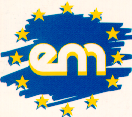 ISTITUTO D'ISTRUZIONE SUPERIORE“I.P.C. MANFREDI - I.T.C. TANARI”Viale Felsina, 40- 40139  Bologna  Tel. 051/6039611 Fax 051/6011006e-mail:BOIS01600C@istruzione.it                                 Sistema Qualità certificato secondo                                     la Norma UNI EN ISO 9001:2008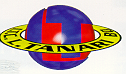 